ПОСТАНОВЛЕНИЕ 05.12.2022                                                                                                         № 401О внесении изменений в постановление Администрации города Шарыпово от 03.10.2013 № 235 «Об утверждении муниципальной программы «Развитие культуры» (в редакции от 23.11.2022 № 382) В соответствии со статьей 179 Бюджетного кодекса Российской Федерации, статьей 34 Устава города Шарыпово, постановлением Администрации города Шарыпово от 30.07.2013 № 171 «Об утверждении Порядка принятия решений о разработке муниципальных программ муниципального образования города Шарыпово Красноярского края, их формирования и реализации»,ПОСТАНОВЛЯЮ:1. Внести в постановление Администрации города Шарыпово от 03.10.2013 №235 «Об утверждении муниципальной программы «Развитие культуры» (в редакции от 08.10.2021 № 201, от 10.11.2021 № 235; от 21.02.2022 №55; от 25.04.2022 № 111; от 06.05.2022 №123; от 06.06.2022 №180; от 04.07.2022 №215; от 18.07.2022 №226; от 08.08.2022 №246; от 16.08.2022 №255; от 26.09.2022 №295; от 28.10.2022 №347; от 23.11.2022г №382) следующие изменения:1.1. В приложении к постановлению «Муниципальная программа «Развитие культуры»:1.1.1. в паспорте Муниципальной программы «Развитие культуры»:1.1.1.1. в строке 10 «Информация по ресурсному обеспечению муниципальной программы, в том числе по годам реализации программы» таблицы раздела 1 «Паспорт муниципальной программы «Развитие культуры» цифры «1370278,47; 217815,40; 134904,11; 207387,61; 53090,64; 18790,25» заменить цифрами «1365432,63; 217826,56; 130047,11; 202541,77; 53101,80; 13933,25» соответственно;1.1.2. в приложении № 1 «Подпрограмма 1 «Сохранение культурного наследия»:1.1.2.1. в строке 9 «Информация по ресурсному обеспечению подпрограммы» таблицы раздела 1 «Паспорт подпрограммы» цифры «301589,92; 204543,88; 9083,79; 66023,95; 24156,66; 2395,05» заменить цифрами «301410,92; 204722,88; 8725,79; 65844,95; 24335,66; 2037,05» соответственно.1.1.2.2. в таблице приложения № 2 «Перечень мероприятий подпрограммы «Сохранение культурного наследия»:           1.1.2.3. в строке 1.1 столбцов 8,11 цифры «18224,96; 54111,90» заменить цифрами «18328,96; 54215,90»;           1.1.2.4. в строке 1.5 столбцов 8,11 цифры «2162,00; 2962,00» заменить цифрами «1804,00; 2604,00» соответственно;            1.1.2.5. в строке 1.12 «Итого по задаче 1» с учетом внесенных изменений столбцов 8,11 цифры «61556,27; 98805,61» заменить цифрами «61302,27; 98551,61» соответственно;            1.1.2.6. в строке 2.1 столбцов 8,11 цифры «3956,83; 11870,49» заменить цифрами «4031,83; 11945,49» соответственно;  1.1.2.7. в строке 2.6 «Итого по задаче 2» с учетом внесенных изменений столбцов 8,11 цифры «4467,68; 13031,34» заменить цифрами «4542,68; 13106,34» соответственно;  1.1.2.8. в строке 2.7 «ВСЕГО» с учетом внесенных изменений столбцов 8,11 цифры «66023,95; 111836,95» заменить цифрами «65844,95; 111657,95» соответственно;             1.1.3. В приложении № 2 «Подпрограмма 2 «Поддержка искусства и народного творчества»:1.1.3.1. в строке 10 «Информация по ресурсному обеспечению подпрограммы» таблицы раздела 1 «Паспорт подпрограммы» цифры «505799,12; 287683,80; 108386,59; 65159,11; 42387,95; 14750,00» заменить цифрами «500995,02; 287219,70; 104046,59; 60355,01; 41923,85; 10410,00» соответственно; 1.1.3.2. В таблице приложения № 2 «Перечень мероприятий» подпрограммы «Поддержка искусства и народного творчества»:1.1.3.2.1. в строке 1.1 столбцов 8,11 цифры «10619,06 31337,85» заменить цифрами «10741,16; 31459,95» соответственно;           1.1.3.2.2. в строке 1.11 «Итого по задаче 1» с учетом внесенных изменений столбцов 8,11 цифры «20247,78; 52691,01» заменить цифрами «20369,88; 52813,11» соответственно;1.1.3.2.3. в строке 2.1 столбцов 8,11 цифры «11168,00; 33190,60» заменить цифрами «11218,02; 33240,62» соответственно;1.1.3.2.4. в строке 2.3 столбцов 8,11 цифры «6056,51; 19137,31» заменить цифрами «5420,29; 18501,09»;1.1.3.2.5. в строке 2.6 столбцов 8,11 цифры «9700,00; 29100,00» заменить цифрами «5360,00; 24760,00»;1.1.3.2.6. в строке 2.13 «Итого по задаче 2» с учетом внесенных изменений столбцов 8,11 цифры «41442,16; 97303,32» заменить цифрами «36515,96; 92377,12» соответственно;1.1.3.2.7. в строке 4.3 «Итого» столбцов 8,11 цифры «65159,11; 158661,50» заменить цифрами «60355,01; 153857,40» соответственно;           1.1.4. В приложении № 3 «Подпрограмма 3 «Обеспечение условий реализации программы и прочие мероприятия»:1.1.4.1. в строке 9 «Информация по ресурсному обеспечению подпрограммы» таблицы раздела 1 «Паспорт подпрограммы» цифры «558733,11; 488353,48; 17433,73; 75715,52; 62300,03; 1645,20» заменить цифрами «558859,21; 488638,58; 17274,73; 75841,62; 62585,13; 1486,20» соответственно;           1.1.4.2. В таблице приложения № 2 «Перечень мероприятий» подпрограммы «Обеспечение условий реализации программы и прочие мероприятия»: 1.1.4.2.1. в строке 1.1 столбцов 8,11 цифры «12933,60; 39406,88» заменить цифрами «13115,41; 39588,69» соответственно;1.1.4.2.2. в строке 1.2 столбцов 8,11 цифры «2832,91; 8498,87» заменить цифрами «2853,27; 8519,23» соответственно;1.1.4.2.3. в строке 1.3 столбцов 8,11 цифры «18399,68; 56785,98» заменить цифрами «18197,51; 56583,81» соответственно;1.1.4.2.4. в строке 1.4 столбцов 8,11 цифры «27749,87; 83090,31» заменить цифрами «28034,97; 83375,41» соответственно;1.1.4.2.5. в строке 1.6 столбцов 8,11 цифры «1645,20; 6445,20» заменить цифрами «1486,20; 6286,20» соответственно;1.1.4.2.2. в строках 1.16 «Итого задача №1», 1.17 «ИТОГО» с учетом внесенных изменений столбцов 8,11 цифры «75715,52; 207023,52» заменить цифрами «75841,62; 207149,62» соответственно; 1.1.5. в приложении № 4 «Подпрограмма 4 «Развитие архивного дела в муниципальном образовании город Шарыпово»: 1.1.5.1. в строке 9 «Информация по ресурсному обеспечению подпрограммы» таблицы раздела 1 «Паспорт подпрограммы» цифры «3655,85; 3648,15; 307,44» заменить цифрами «3667,01; 3659,31; 318,60» соответственно;            1.1.5.2. в таблице приложения № 2 «Перечень мероприятий» подпрограммы «Развитие архивного дела в муниципальном образовании город Шарыпово»:  1.1.5.3. в строках 1.1, 1,2 «Итого по задаче №1», 2.3 «ИТОГО» столбцов 8,11 цифры «307,44; 875,24» заменить цифрами «318,60; 886,40» соответственно;          1.1.6. в приложении № 7 «Информация о ресурсном обеспечении муниципальной программы муниципального образования города Шарыпово Красноярского края за счет средств бюджета города Шарыпово, в том числе средств, поступивших из бюджетов других уровней бюджетной системы и бюджетов государственных внебюджетных фондов»:1.1.6.1. в строке 1 столбцов 9,12 цифры «207387,61; 478638,80; 203611,00; 469096,39; 307,44; 875,24» заменить цифрами «202541,77; 473792,96; 194754,00; 464239,39; 318,60; 886,40» соответственно;1.1.6.2. в строке 2 столбцов 9,12 цифры «66023,95; 111836,95» заменить цифрами «65844,95; 111657,95» соответственно;1.1.6.3. в строке 3 столбцов 9,12 цифры «65159,11; 158661,50; 61689,94; 149994,33» заменить цифрами «60355,01; 153857,40; 56885,84; 145190,23» соответственно;1.1.6.4. в строке 4 столбцов 9,12 цифры «75715,52; 207023,52» заменить цифрами «75841,62; 207149,62» соответственно;1.1.6.5. в строке 5 столбцов 9,12 цифры «307,44; 875,24» заменить цифрами 318,60; 886,40»;1.1.7. в приложении № 8 «Информация об источниках финансирования подпрограмм, отдельных мероприятий муниципальной программы муниципального образования города Шарыпово (средства бюджета города Шарыпово, в том числе средства, поступившие из бюджетов других уровней бюджетной системы, бюджетов государственных внебюджетных фондов)»:            1.1.7.1. в строке 1 столбцов 5,8 цифры «207387,61; 478638,80; 53090,64; 55103,64; 18790,25; 50790,25» заменить цифрами «202541,77; 473792,96; 53101,80; 55114,80; 13933,25; 45933,25» соответственно;            1.1.7.2. в строке 2 столбцов 5,8 цифры «66023,95; 111836,95; 2395,05; 3795,05; 24156,66; 68128,06» заменить цифрами «65844,95; 111657,95; 2037,05; 3437,05; 24335,66; 68307,06» соответственно;            1.1.7.3. в строке 3 столбцов 5,8 цифры «61556,27; 98805,61; 2162,00; 2962,00; 20174,83; 56182,57» заменить цифрами «61302,27; 98551,61; 1804,00; 2604,00; 20278,83; 56286,57» соответственно;            1.1.7.4. в строке 4 столбцов 5,8 цифры «4467,68; 13031,34; 3981,83; 11945,49» заменить цифрами «4542,68; 13106,34; 4056,83; 12020,49» соответственно;             1.1.7.5. в строке 5 столбцов 5,8 цифры «65159,11; 158661,50; 14750,00; 40550,00; 42387,95; 106098,44» заменить цифрами «60355,01; 153857,40; 10410,00; 36210,00; 41923,85; 105634,34» соответственно;             1.1.7.6. в строке 6 столбцов 5,8 цифры «20247,78; 52691,01; 11182,61; 33627,14» заменить цифрами «20369,88; 52813,11; 11304,71; 33749,24» соответственно;             1.1.7.7. в строке 7 столбцов 5,8 цифры «41442,16; 97303,32; 9700,00; 29100,00; 27736,17; 63804,13» заменить цифрами «36515,96; 92377,12; 5360,00; 24760,00; 27149,97; 63217,93» соответственно;             1.1.7.8. в строках 10,11 столбцов 5,8 цифры «75715,52; 207023,52; 1645,20; 6445,20; 62300,03; 188808,03» заменить цифрами «75841,62; 207149,62; 1486,20; 6286,20; 62585,13; 189093,13» соответственно;           1.1.7.9. в строках 14,15 столбцов 5,8 цифры «307,44; 875,24» заменить цифрами «318,60; 886,40» соответственно;           1.1.8. в приложении №9 «Информация о сводных показателях муниципальных заданий»:           1.1.8.1. в строке 2 столбца 5 цифру «14223,75» заменить цифрой «14222,63»;                      1.1.8.2. в строке 4 столбца 5 цифру «2958,91» заменить цифрой «2958,67»;           1.1.8.3. в строке 6 столбца 5 цифру «7772,11» заменить цифрой «7877,47»;           1.1.8.4. в строке 8 столбца 5 цифру «1632,33» заменить цифрой «1632,40»;           1.1.8.5. в строке 10 столбца 5 цифру «2560,96» заменить цифрой «2635,89»;           1.1.8.6. в строке 12 столбца 5 цифру 4145,89» заменить цифрой «4268,06»;           1.1.8.7. в строке 14 столбца 5 цифру «10597,62» заменить цифрой «10597,55»;           1.1.8.8. в строке 16 столбца 5 цифру «19178,68» заменить цифрой «19183,46»;           1.1.8.9. в строке 20 столбца 5 цифру «5374,67» заменить цифрой «4744,22»;           1.1.8.10. в строке 22 столбца 5 цифру «6999,71» заменить цифрой «7057,06»;           1.1.8.11. в строке 24 столбца 5 цифру «14227,22» заменить цифрой «14342,89»;           1.1.8.12. в строке 26 столбца 5 цифру «2845,58» заменить цифрой «2866,79»;           1.1.8.13. в строке 28 столбца 5 цифру «1094,26» заменить цифрой «1102,29»;           1.1.8.14. в строке 30 столбца 5 цифру «2434,11» заменить цифрой «2455,28»;           1.1.8.15. в строке 32 столбца 5 цифру «880,30» заменить цифрой «885,76»;           1.1.8.16. в строке 34 столбца 5 цифру «6571,66» заменить цифрой «6627,87»;           2. Контроль за исполнением постановления возложить на заместителя Главы города Шарыпово по социальным вопросам Ю.В. Рудь.3. Постановление вступает в силу в день, следующий за днем его официального опубликования в периодическом печатном издании «Официальный вестник города Шарыпово», и подлежит размещению на официальном сайте муниципального образования города Шарыпово Красноярского края (www.gorodsharypovo.ru).Глава города Шарыпово                                                                                   В.Г. Хохлов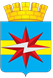 АДМИНИСТРАЦИЯ ГОРОДА ШАРЫПОВО КРАСНОЯРСКОГО КРАЯ